    Глава администрации   Дзержинского района                                                                                                     А. В. Пичугин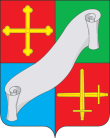 КАЛУЖСКАЯ ОБЛАСТЬАДМИНИСТРАЦИЯ(исполнительно - распорядительный орган)МУНИЦИПАЛЬНОГО РАЙОНА «ДЗЕРЖИНСКИЙ РАЙОН»П О С Т А Н О В Л Е Н И ЕКАЛУЖСКАЯ ОБЛАСТЬАДМИНИСТРАЦИЯ(исполнительно - распорядительный орган)МУНИЦИПАЛЬНОГО РАЙОНА «ДЗЕРЖИНСКИЙ РАЙОН»П О С Т А Н О В Л Е Н И Е"14" февраля 2017 года                                                  г. Кондрово                           	       № 198"14" февраля 2017 года                                                  г. Кондрово                           	       № 198О внесении изменений в  подпрограмму «Одаренные дети Дзержинского района» муниципальной программы«Развитие образования в Дзержинскомрайоне Калужской области на 2017-2021 г.г.»        В связи с уточнением перечня мероприятий  подпрограммы «Одаренные дети Дзержинского района»   муниципальной программы «Развитие образования в Дзержинском районе Калужской области на 2017-2021 г.г.», утвержденной Постановлением администрации Дзержинского района от 30.12.2016 № 1286    ПОСТАНОВЛЯЮ:        1.  Раздел 5  «Перечень программных мероприятий подпрограммы» подпрограммы «Одаренные дети Дзержинского района»   муниципальной программы «Развитие образования в Дзержинском районе Калужской области на 2017-2021 г.г.» изложить в следующей редакции:        В связи с уточнением перечня мероприятий  подпрограммы «Одаренные дети Дзержинского района»   муниципальной программы «Развитие образования в Дзержинском районе Калужской области на 2017-2021 г.г.», утвержденной Постановлением администрации Дзержинского района от 30.12.2016 № 1286    ПОСТАНОВЛЯЮ:        1.  Раздел 5  «Перечень программных мероприятий подпрограммы» подпрограммы «Одаренные дети Дзержинского района»   муниципальной программы «Развитие образования в Дзержинском районе Калужской области на 2017-2021 г.г.» изложить в следующей редакции:       «Для достижения поставленных в данной подпрограмме целей система мероприятий       предусматривает решение конкретных задач, взаимосвязанных и скоординированных по времени, ресурсам и исполнителям.  Финансирование мероприятий Подпрограммы осуществляется за счет средств бюджета МР    «Дзержинский район» в сумме 1150,0 тыс. рублейРесурсное обеспечение Подпрограммы подлежит ежегодному уточнению.       «Для достижения поставленных в данной подпрограмме целей система мероприятий       предусматривает решение конкретных задач, взаимосвязанных и скоординированных по времени, ресурсам и исполнителям.  Финансирование мероприятий Подпрограммы осуществляется за счет средств бюджета МР    «Дзержинский район» в сумме 1150,0 тыс. рублейРесурсное обеспечение Подпрограммы подлежит ежегодному уточнению.